Appel à projets 2020 / Call for proposals 2020Program for Hospital Clinical Research in CancerPHRC-K 2020Lettre d’intention / Letter of IntentDate limite de soumission des projets : 10 mars 2020 à 18h00Document à soumettre en ligne (télécharger) dans la rubrique "Descriptif du projet"La lettre d’intention est à rédiger en anglais pour permettre l'évaluation internationaleSubmission to DGOS calls for proposals: 	First submission     	Previous submission  (fill in section dedicated to previous submission –last page)GENERAL INFORMATIONRESEARCH PROJECTINCLUSIONS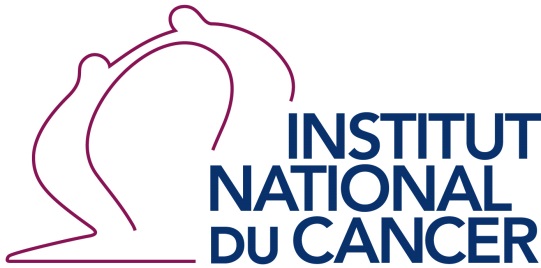 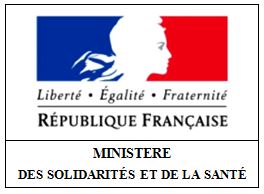 L’Institut national du cancer a mis en place un nouveau portail pour la soumission des projets : seul le coordonnateur d’un projet peut déposer un dossier, et ce uniquement après avoir créé ou activé un compte utilisateur (cf document « Orientations de l’appel à projet PHRC-K 2020 » chapitre « 8-Modalités de soumission » détaillant les nouvelles modalités de soumission sur le  portail PROJETS » https://projets.e-cancer.fr/)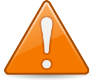 Il est recommandé de s’inscrire et de consulter le portail et les rubriques à compléter bien en amont de la date limite de dépôt des candidatures. n° du dossier :Veuillez indiquer le n° de dossier attribué par le portail PROJETS (Menu "Dépôt de projets")Acronym (15 characters max without any space):Titre du projet :Project title :Research domain-Organ, tumor location:-Others:Keywords -Coordinator domain:-Required reviewer’s field of expertise:First name and name of coordinatorSpecialty Service ou département - Unit or department Name and address of the hospital Phone number E-mailPhysician, dental practitioner / Biologist / Nurse, other healthcare professional:Previous grants from DGOS (List with: year, ref number, status)Institution in charge of budget management Approximate level of funding required (K euros):First name and name of the methodologist Name and addressof the hospitalPhone numberE-mailFirst name and name of the economist (if any)Name and address of the establishmentPhone numberE-mailOrganization in charge of project managementOrganization responsible for quality assuranceOrganization in charge of data management and statisticsAnticipated number of recruiting centers (NC)Anticipated number of scheduled patients Co-investigators (1 à n) Co-investigators (1 à n) Co-investigators (1 à n) Co-investigators (1 à n) Co-investigators (1 à n) Co-investigators (1 à n) Co-investigators (1 à n) Co-investigators (1 à n) N°NameNameFirstnameTownCountryHospitalE-mailTelSpecialty12345ReferencesMain scientific publications (5 maximum) justifying the project - 1- 2- 3- 4- 5Rationale (Context and hypothesis, max 320 words)Originality and innovative aspects (max 160 words)Focus of researchHealth technology (tick and provide details): Drugs 	Devices 	Procedures and organizational systems used in health care (including Health services) If relevant: date of CE mark / market authorizationDetails :Keywords (5): Main objective (max 48 words)Tick one:Hypothesis description         Feasibility 	       Tolerance        Efficacy 	    Safety Efficiency         Budget impact          Organization of care Tick one:Etiology         Causality	          Diagnosis 	        Prognosis 	Therapeutics (impact on clinically meaningful endpoint )         Therapeutics (impact on intermediate endpoint )                    Compliance  		Standard clinical practice 		Research methodology Qualitative Research  		Other  Secondary objectives (max 160 words)Primary endpoint (in relation with the main objective)Secondary endpoints (in relation with the secondary objectives)Study populationMain inclusion and exclusion criteriaDesign (tick + max 320 words)Meta-analysis		Randomized clinical trial     if yes : Open label  Single blind  Double blindSystematic review     		Pragmatic study     Quasi-experimental studies (non randomized cohorts …) 	Prospective cohort study Case-control study 			Cross-sectional study Retrospective cohort			Administrative / hospital inpatient database research Modelling 	Case series 		Qualitative studies	 Other Please give details:If health-economics analysis (tick + max 320 words) :If health-economics analysis (tick + max 320 words) :  Cost-utility analysis           Cost-effectiveness analysis               Cost-benefit analysis       Budget impact analysis      Cost-minimization analysis              Cost-consequence analysis  Cost of illness analysis                                  Other Please give details:  Cost-utility analysis           Cost-effectiveness analysis               Cost-benefit analysis       Budget impact analysis      Cost-minimization analysis              Cost-consequence analysis  Cost of illness analysis                                  Other Please give details:Technology Readiness Level:(https://www.medicalcountermeasures.gov/federal-initiatives/guidance/integrated-trls.aspx)In the case of a drug trial:In the case of a drug trial:Phase: I 	 phase: II 	   phase: I/II     phase: III 	   phase: IV Phase: I 	 phase: II 	   phase: I/II     phase: III 	   phase: IV If comparison groups :If comparison groups :       Experimental group (max 48 words)       Experimental group (max 48 words)       Control group (max 48 words)       Control group (max 48 words)Duration of participation of each patient (days/months/years):Anticipated duration of recruitment (DUR) (in months):Planned number of patients/observations to be recruited (NP) (3 digits + Justification of sample size max 80 words):Number of patients / observations to be recruited / month / centre ((NP/DUR)/NC) (2 digits + Justification if more than 2 patients/month/center)Expected number of eligible patients in the centresExpected number of eligible patients in the centresExpected number of eligible patients in the centresExpected number of eligible patients in the centresExpected number of eligible patients in the centresExpected number of eligible patients in the centresExpected number of eligible patients in the centresN°NameSurnameTownCountryExpected recruitment/monthTotal12345Participation of a research network (max 32 words)Participation of structures coordinated by INCa or DGOS (ministry of health): biobanks (tumorothèques) clinical-biological databases (CBC), centres for data analysis (CTD), molecular genetic platforms, etc…Industrial participation (max 64 words)Others aspects to ensure the feasibility of the project (max 64 words)Expected patient or public health benefit (max 320 words)In case of a previous submission, mention the additional aspects relevant to the recommendations of the scientific committee (Experts comments and corresponding answers, max 320 words)